Tasmanian Nature Conservation Fund Grant Application Form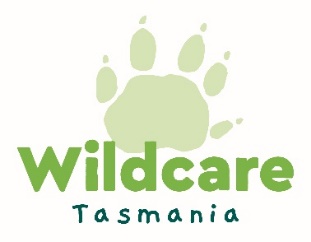 SUBMITTING YOUR APPLICATIONBefore submitting your application, please check the following:	I have read the Wildcare TNCF Grant Guidelines and understand the criteria that the Wildcare Grants Assessment Committee will consider in assessing the application. 	I have attached quotations for purchases or contractor services.
(Personal estimates will not be considered.)	I have attached evidence of endorsement from the relevant land manager(s).	I have attached relevant permits.	I have attached a Statement of Supplier, if relevant.  
(Not relevant to Wildcare groups or external organisations with an ABN.)ENQUIRIESIf you have any questions relating to your application, please email the Wildcare team at office@wildcaretas.org.au, or phone 0486 034 067.Completed Grants Applications are to be emailed to the Wildcare office at office@wildcaretas.org.auAPPLICANT DETAILSAPPLICANT DETAILSAPPLICANT DETAILSAPPLICANT DETAILSAPPLICANT DETAILSAPPLICANT DETAILSAPPLICANT DETAILSAPPLICANT DETAILSAPPLICANT DETAILSAPPLICANT DETAILSAPPLICANT DETAILSAPPLICANT DETAILSApplications will be accepted from Wildcare Groups, Wildcare Members and Partner Organisations.Applications will be accepted from Wildcare Groups, Wildcare Members and Partner Organisations.Applications will be accepted from Wildcare Groups, Wildcare Members and Partner Organisations.Applications will be accepted from Wildcare Groups, Wildcare Members and Partner Organisations.Applications will be accepted from Wildcare Groups, Wildcare Members and Partner Organisations.Applications will be accepted from Wildcare Groups, Wildcare Members and Partner Organisations.Applications will be accepted from Wildcare Groups, Wildcare Members and Partner Organisations.Applications will be accepted from Wildcare Groups, Wildcare Members and Partner Organisations.Applications will be accepted from Wildcare Groups, Wildcare Members and Partner Organisations.Applications will be accepted from Wildcare Groups, Wildcare Members and Partner Organisations.Applications will be accepted from Wildcare Groups, Wildcare Members and Partner Organisations.Applications will be accepted from Wildcare Groups, Wildcare Members and Partner Organisations.Applicant Name (Group, Member or Partner Organisation)Applicant Name (Group, Member or Partner Organisation)Applicant Name (Group, Member or Partner Organisation)Applicant Name (Group, Member or Partner Organisation)Applicant Name (Group, Member or Partner Organisation)Applicant Name (Group, Member or Partner Organisation)Applicant Name (Group, Member or Partner Organisation)Applicant Name (Group, Member or Partner Organisation)Applicant Name (Group, Member or Partner Organisation)Applicant Name (Group, Member or Partner Organisation)Applicant Name (Group, Member or Partner Organisation)Applicant Name (Group, Member or Partner Organisation)Date:	Date:	Project Name:Project Name:Total funding requested from the TNCF(As detailed in section 4)Total funding requested from the TNCF(As detailed in section 4)Total funding requested from the TNCF(As detailed in section 4)Total funding requested from the TNCF(As detailed in section 4)Total funding requested from the TNCF(As detailed in section 4)Total funding requested from the TNCF(As detailed in section 4)Total funding requested from the TNCF(As detailed in section 4)$ $ $ $ $ Funding from other sources (if applicable)Funding from other sources (if applicable)Funding from other sources (if applicable)Funding from other sources (if applicable)Funding from other sources (if applicable)Funding from other sources (if applicable)Funding from other sources (if applicable)Funding from other sources (if applicable)Funding from other sources (if applicable)Funding from other sources (if applicable)Funding from other sources (if applicable)Funding from other sources (if applicable)Will additional funding be obtained from other sources?Will additional funding be obtained from other sources?Will additional funding be obtained from other sources?Will additional funding be obtained from other sources?Will additional funding be obtained from other sources?Will additional funding be obtained from other sources?   Yes	   Yes	   Yes	   Yes	   No   NoIf yes, is the funding confirmed?If yes, is the funding confirmed?If yes, is the funding confirmed?If yes, is the funding confirmed?If yes, is the funding confirmed?If yes, is the funding confirmed?   Yes	   Yes	   Yes	   Yes	   No   NoSource 1AmountAmount$ $ $ Source 2AmountAmount$ $ $ Details of the contact person for this applicationDetails of the contact person for this applicationDetails of the contact person for this applicationDetails of the contact person for this applicationDetails of the contact person for this applicationDetails of the contact person for this applicationDetails of the contact person for this applicationDetails of the contact person for this applicationDetails of the contact person for this applicationDetails of the contact person for this applicationDetails of the contact person for this applicationDetails of the contact person for this applicationName: 	Name: 	Name: 	Name: 	Name: 	Name: 	Name: 	Name: 	Name: 	Name: 	Name: 	Name: 	Position: 	Position: 	Position: 	Position: 	Position: 	Position: 	Position: 	Position: 	Position: 	Position: 	Position: 	Position: 	Phone:	Phone:	Phone:	Phone:	Phone:	Phone:	Phone:	Phone:	Phone:	Phone:	Phone:	Phone:	Email:	Email:	Email:	Email:	Email:	Email:	Email:	Email:	Email:	Email:	Email:	Email:	Declaration of InterestsDeclaration of InterestsDeclaration of InterestsDeclaration of InterestsDeclaration of InterestsDeclaration of InterestsDeclaration of InterestsDeclaration of InterestsDeclaration of InterestsDeclaration of InterestsDeclaration of InterestsDeclaration of Interests2.	PROJECT DETAILS2.	PROJECT DETAILS2.	PROJECT DETAILS2.	PROJECT DETAILS2.	PROJECT DETAILS2.	PROJECT DETAILS2.	PROJECT DETAILS2.	PROJECT DETAILS2.	PROJECT DETAILS2.	PROJECT DETAILS2.	PROJECT DETAILS2.	PROJECT DETAILSProject description and nature conservation outcomes – What does the project aim to achieve?Project description and nature conservation outcomes – What does the project aim to achieve?Project description and nature conservation outcomes – What does the project aim to achieve?Project description and nature conservation outcomes – What does the project aim to achieve?Project description and nature conservation outcomes – What does the project aim to achieve?Project description and nature conservation outcomes – What does the project aim to achieve?Project description and nature conservation outcomes – What does the project aim to achieve?Project description and nature conservation outcomes – What does the project aim to achieve?Project description and nature conservation outcomes – What does the project aim to achieve?Project description and nature conservation outcomes – What does the project aim to achieve?Project description and nature conservation outcomes – What does the project aim to achieve?Project description and nature conservation outcomes – What does the project aim to achieve?Methodology – How are you going to achieve what is outlined in the project description?Methodology – How are you going to achieve what is outlined in the project description?Methodology – How are you going to achieve what is outlined in the project description?Methodology – How are you going to achieve what is outlined in the project description?Methodology – How are you going to achieve what is outlined in the project description?Methodology – How are you going to achieve what is outlined in the project description?Methodology – How are you going to achieve what is outlined in the project description?Methodology – How are you going to achieve what is outlined in the project description?Methodology – How are you going to achieve what is outlined in the project description?Methodology – How are you going to achieve what is outlined in the project description?Methodology – How are you going to achieve what is outlined in the project description?Methodology – How are you going to achieve what is outlined in the project description?PROJECT DETAILS - continuedPROJECT DETAILS - continuedPROJECT DETAILS - continuedPROJECT DETAILS - continuedPROJECT DETAILS - continuedPROJECT DETAILS - continuedPROJECT DETAILS - continuedPROJECT DETAILS - continuedPROJECT DETAILS - continuedPROJECT DETAILS - continuedPROJECT DETAILS - continuedPROJECT DETAILS - continuedVolunteers - How will volunteers participate in the project?Volunteers - How will volunteers participate in the project?Volunteers - How will volunteers participate in the project?Volunteers - How will volunteers participate in the project?Volunteers - How will volunteers participate in the project?Volunteers - How will volunteers participate in the project?Volunteers - How will volunteers participate in the project?Volunteers - How will volunteers participate in the project?Volunteers - How will volunteers participate in the project?Volunteers - How will volunteers participate in the project?Volunteers - How will volunteers participate in the project?Volunteers - How will volunteers participate in the project?Have there been any past TNCF applications relating to this project?If so, please provide details.Have there been any past TNCF applications relating to this project?If so, please provide details.Have there been any past TNCF applications relating to this project?If so, please provide details.Have there been any past TNCF applications relating to this project?If so, please provide details.Have there been any past TNCF applications relating to this project?If so, please provide details.Have there been any past TNCF applications relating to this project?If so, please provide details.Have there been any past TNCF applications relating to this project?If so, please provide details.Have there been any past TNCF applications relating to this project?If so, please provide details.Have there been any past TNCF applications relating to this project?If so, please provide details.Have there been any past TNCF applications relating to this project?If so, please provide details.Have there been any past TNCF applications relating to this project?If so, please provide details.Have there been any past TNCF applications relating to this project?If so, please provide details.3.	FUNDING DETAILS – WILDCARE GROUP3.	FUNDING DETAILS – WILDCARE GROUP3.	FUNDING DETAILS – WILDCARE GROUP3.	FUNDING DETAILS – WILDCARE GROUP3.	FUNDING DETAILS – WILDCARE GROUP3.	FUNDING DETAILS – WILDCARE GROUP3.	FUNDING DETAILS – WILDCARE GROUP3.	FUNDING DETAILS – WILDCARE GROUP3.	FUNDING DETAILS – WILDCARE GROUP3.	FUNDING DETAILS – WILDCARE GROUP3.	FUNDING DETAILS – WILDCARE GROUP3.	FUNDING DETAILS – WILDCARE GROUPComplete this section if you are a Wildcare Group:Total funding will exclude GSTProvide a quotation, link to costs, or equivalent evidence of expected costsSuccessful applicants will be required to forward project receipts and invoices to bookkeeper@wildcaretas.org.au for payment or reimbursement.Complete this section if you are a Wildcare Group:Total funding will exclude GSTProvide a quotation, link to costs, or equivalent evidence of expected costsSuccessful applicants will be required to forward project receipts and invoices to bookkeeper@wildcaretas.org.au for payment or reimbursement.Complete this section if you are a Wildcare Group:Total funding will exclude GSTProvide a quotation, link to costs, or equivalent evidence of expected costsSuccessful applicants will be required to forward project receipts and invoices to bookkeeper@wildcaretas.org.au for payment or reimbursement.Complete this section if you are a Wildcare Group:Total funding will exclude GSTProvide a quotation, link to costs, or equivalent evidence of expected costsSuccessful applicants will be required to forward project receipts and invoices to bookkeeper@wildcaretas.org.au for payment or reimbursement.Complete this section if you are a Wildcare Group:Total funding will exclude GSTProvide a quotation, link to costs, or equivalent evidence of expected costsSuccessful applicants will be required to forward project receipts and invoices to bookkeeper@wildcaretas.org.au for payment or reimbursement.Complete this section if you are a Wildcare Group:Total funding will exclude GSTProvide a quotation, link to costs, or equivalent evidence of expected costsSuccessful applicants will be required to forward project receipts and invoices to bookkeeper@wildcaretas.org.au for payment or reimbursement.Complete this section if you are a Wildcare Group:Total funding will exclude GSTProvide a quotation, link to costs, or equivalent evidence of expected costsSuccessful applicants will be required to forward project receipts and invoices to bookkeeper@wildcaretas.org.au for payment or reimbursement.Complete this section if you are a Wildcare Group:Total funding will exclude GSTProvide a quotation, link to costs, or equivalent evidence of expected costsSuccessful applicants will be required to forward project receipts and invoices to bookkeeper@wildcaretas.org.au for payment or reimbursement.Complete this section if you are a Wildcare Group:Total funding will exclude GSTProvide a quotation, link to costs, or equivalent evidence of expected costsSuccessful applicants will be required to forward project receipts and invoices to bookkeeper@wildcaretas.org.au for payment or reimbursement.Complete this section if you are a Wildcare Group:Total funding will exclude GSTProvide a quotation, link to costs, or equivalent evidence of expected costsSuccessful applicants will be required to forward project receipts and invoices to bookkeeper@wildcaretas.org.au for payment or reimbursement.Complete this section if you are a Wildcare Group:Total funding will exclude GSTProvide a quotation, link to costs, or equivalent evidence of expected costsSuccessful applicants will be required to forward project receipts and invoices to bookkeeper@wildcaretas.org.au for payment or reimbursement.Complete this section if you are a Wildcare Group:Total funding will exclude GSTProvide a quotation, link to costs, or equivalent evidence of expected costsSuccessful applicants will be required to forward project receipts and invoices to bookkeeper@wildcaretas.org.au for payment or reimbursement.Project Budget – Indicate all costs and sources of funding ex GSTProject Budget – Indicate all costs and sources of funding ex GSTProject Budget – Indicate all costs and sources of funding ex GSTProject Budget – Indicate all costs and sources of funding ex GSTProject Budget – Indicate all costs and sources of funding ex GSTProject Budget – Indicate all costs and sources of funding ex GSTProject Budget – Indicate all costs and sources of funding ex GSTProject Budget – Indicate all costs and sources of funding ex GSTProject Budget – Indicate all costs and sources of funding ex GSTProject Budget – Indicate all costs and sources of funding ex GSTProject Budget – Indicate all costs and sources of funding ex GSTProject Budget – Indicate all costs and sources of funding ex GSTITEMITEMITEMITEMITEMITEMITEMITEMWILDCARETNCFWILDCARETNCFWILDCARETNCFOTHER SOURCE$ $ $ $ $ $ $ $ $ $ $ $ $ $ $ $ $ $ $ $ $ $ $ $ $ $ $ $ $ $ $ $ $ $ $ $ $ $ $ $ $ $ $ $ $ $ $ $ $ $ $ $ $ $ $ $ $ $ $ $ $ $ $ $ $ $ $ $ $ $ $ $ $ $ $ $ $ $ $ $ $ $ $ $ $ $ $ $ $ $ $ $ $ $ $ $ $ $ $ $ $ $ $ $ $ $ $ $ $ $ $ $ $ $ $ $ $ $ $ $ $ $ $ $ TOTAL excluding GST-TOTAL excluding GST-TOTAL excluding GST-TOTAL excluding GST-$ $ $ $ 4.	FUNDING DETAILS – MEMBER OR ORGANISATION4.	FUNDING DETAILS – MEMBER OR ORGANISATION4.	FUNDING DETAILS – MEMBER OR ORGANISATION4.	FUNDING DETAILS – MEMBER OR ORGANISATION4.	FUNDING DETAILS – MEMBER OR ORGANISATION4.	FUNDING DETAILS – MEMBER OR ORGANISATION4.	FUNDING DETAILS – MEMBER OR ORGANISATION4.	FUNDING DETAILS – MEMBER OR ORGANISATION4.	FUNDING DETAILS – MEMBER OR ORGANISATION4.	FUNDING DETAILS – MEMBER OR ORGANISATION4.	FUNDING DETAILS – MEMBER OR ORGANISATION4.	FUNDING DETAILS – MEMBER OR ORGANISATIONComplete this section if you are an Individual Wildcare Member or Partner Organisation:If not registered for GST, total funding will include GSTIf registered for GST, total funding will exclude GSTProvide a quotation, link to costs, or equivalent evidence of expected costsSuccessful applicants will be credited project funds via EFT to their nominated bank account.Complete this section if you are an Individual Wildcare Member or Partner Organisation:If not registered for GST, total funding will include GSTIf registered for GST, total funding will exclude GSTProvide a quotation, link to costs, or equivalent evidence of expected costsSuccessful applicants will be credited project funds via EFT to their nominated bank account.Complete this section if you are an Individual Wildcare Member or Partner Organisation:If not registered for GST, total funding will include GSTIf registered for GST, total funding will exclude GSTProvide a quotation, link to costs, or equivalent evidence of expected costsSuccessful applicants will be credited project funds via EFT to their nominated bank account.Complete this section if you are an Individual Wildcare Member or Partner Organisation:If not registered for GST, total funding will include GSTIf registered for GST, total funding will exclude GSTProvide a quotation, link to costs, or equivalent evidence of expected costsSuccessful applicants will be credited project funds via EFT to their nominated bank account.Complete this section if you are an Individual Wildcare Member or Partner Organisation:If not registered for GST, total funding will include GSTIf registered for GST, total funding will exclude GSTProvide a quotation, link to costs, or equivalent evidence of expected costsSuccessful applicants will be credited project funds via EFT to their nominated bank account.Complete this section if you are an Individual Wildcare Member or Partner Organisation:If not registered for GST, total funding will include GSTIf registered for GST, total funding will exclude GSTProvide a quotation, link to costs, or equivalent evidence of expected costsSuccessful applicants will be credited project funds via EFT to their nominated bank account.Complete this section if you are an Individual Wildcare Member or Partner Organisation:If not registered for GST, total funding will include GSTIf registered for GST, total funding will exclude GSTProvide a quotation, link to costs, or equivalent evidence of expected costsSuccessful applicants will be credited project funds via EFT to their nominated bank account.Complete this section if you are an Individual Wildcare Member or Partner Organisation:If not registered for GST, total funding will include GSTIf registered for GST, total funding will exclude GSTProvide a quotation, link to costs, or equivalent evidence of expected costsSuccessful applicants will be credited project funds via EFT to their nominated bank account.Complete this section if you are an Individual Wildcare Member or Partner Organisation:If not registered for GST, total funding will include GSTIf registered for GST, total funding will exclude GSTProvide a quotation, link to costs, or equivalent evidence of expected costsSuccessful applicants will be credited project funds via EFT to their nominated bank account.Complete this section if you are an Individual Wildcare Member or Partner Organisation:If not registered for GST, total funding will include GSTIf registered for GST, total funding will exclude GSTProvide a quotation, link to costs, or equivalent evidence of expected costsSuccessful applicants will be credited project funds via EFT to their nominated bank account.Complete this section if you are an Individual Wildcare Member or Partner Organisation:If not registered for GST, total funding will include GSTIf registered for GST, total funding will exclude GSTProvide a quotation, link to costs, or equivalent evidence of expected costsSuccessful applicants will be credited project funds via EFT to their nominated bank account.Complete this section if you are an Individual Wildcare Member or Partner Organisation:If not registered for GST, total funding will include GSTIf registered for GST, total funding will exclude GSTProvide a quotation, link to costs, or equivalent evidence of expected costsSuccessful applicants will be credited project funds via EFT to their nominated bank account.ABN (If Applicable):ABN (If Applicable):ABN (If Applicable):(if you do not have an ABN – complete the form: Statement by a supplier)(if you do not have an ABN – complete the form: Statement by a supplier)(if you do not have an ABN – complete the form: Statement by a supplier)(if you do not have an ABN – complete the form: Statement by a supplier)(if you do not have an ABN – complete the form: Statement by a supplier)(if you do not have an ABN – complete the form: Statement by a supplier)(if you do not have an ABN – complete the form: Statement by a supplier)(if you do not have an ABN – complete the form: Statement by a supplier)(if you do not have an ABN – complete the form: Statement by a supplier)Is ABN registered for GST?Is ABN registered for GST?Is ABN registered for GST?Is ABN registered for GST?Is ABN registered for GST?Is ABN registered for GST?   Yes	   Yes	   Yes	   Yes	   No   NoProject Budget – Indicate all costs and sources of fundingProject Budget – Indicate all costs and sources of fundingProject Budget – Indicate all costs and sources of fundingProject Budget – Indicate all costs and sources of fundingProject Budget – Indicate all costs and sources of fundingProject Budget – Indicate all costs and sources of fundingProject Budget – Indicate all costs and sources of fundingProject Budget – Indicate all costs and sources of fundingProject Budget – Indicate all costs and sources of fundingProject Budget – Indicate all costs and sources of fundingProject Budget – Indicate all costs and sources of fundingProject Budget – Indicate all costs and sources of fundingITEMITEMITEMITEMITEMITEMITEMITEMWILDCARETNCFWILDCARETNCFWILDCARETNCFOTHER SOURCE$ $ $ $ $ $ $ $ $ $ $ $ $ $ $ $ $ $ $ $ $ $ $ $ $ $ $ $ $ $ $ $ $ $ $ $ $ $ $ $ $ $ $ $ $ $ $ $ $ $ $ $ $ $ $ $ $ $ $ $ $ $ $ $ $ $ $ $ TOTAL (ex. GST) -TOTAL (ex. GST) -TOTAL (ex. GST) -TOTAL (ex. GST) -$ $ $ $ GST-GST-GST-GST-$ $ $ $ TOTAL (inc. GST) -TOTAL (inc. GST) -TOTAL (inc. GST) -TOTAL (inc. GST) -$ $ $ $ NOMINATED BANK ACCOUNT DETAILSNOMINATED BANK ACCOUNT DETAILSNOMINATED BANK ACCOUNT DETAILSNOMINATED BANK ACCOUNT DETAILSNOMINATED BANK ACCOUNT DETAILSNOMINATED BANK ACCOUNT DETAILSNOMINATED BANK ACCOUNT DETAILSNOMINATED BANK ACCOUNT DETAILSNOMINATED BANK ACCOUNT DETAILSNOMINATED BANK ACCOUNT DETAILSNOMINATED BANK ACCOUNT DETAILSNOMINATED BANK ACCOUNT DETAILSAccount NameAccount NameAccount NameAccount BSBAccount BSBAccount BSBAccount NumberAccount NumberAccount NumberENDORSEMENTS AND PERMITSENDORSEMENTS AND PERMITSENDORSEMENTS AND PERMITSENDORSEMENTS AND PERMITSENDORSEMENTS AND PERMITSENDORSEMENTS AND PERMITSENDORSEMENTS AND PERMITSENDORSEMENTS AND PERMITSENDORSEMENTS AND PERMITSENDORSEMENTS AND PERMITSENDORSEMENTS AND PERMITSENDORSEMENTS AND PERMITSEndorsementsThe Grants Assessment Committee will only consider applications that have all relevant endorsements and permits.  Applications that do not have the relevant endorsements or permits will be returned.Please attach all of the following documents that relate to your application:evidence of endorsement from the manager or owner of the land on which the works will take place.  For example, a signed letter of support from Tasmania Parks and Wildlife Service if you are working on a State reserve.  An email may meet the endorsement requirements provided that it contains sufficient information and comes from the email address of, and under the signature block of, the person with relevant authority. an approved Activity Plan or Volunteer Program Plan from State Government or your local Council if applicable.PermitsSome projects require an environmental or scientific permit to proceed.  Information about permits is available from the Department of Natural Resources and Environment Wildlife Management - NRET.  In preparing your application, please allow sufficient time to obtain any necessary permits. Before your application is presented to the Committee for consideration, the Wildcare Office team may contact NRET to confirm that the required permits have been obtained.EndorsementsThe Grants Assessment Committee will only consider applications that have all relevant endorsements and permits.  Applications that do not have the relevant endorsements or permits will be returned.Please attach all of the following documents that relate to your application:evidence of endorsement from the manager or owner of the land on which the works will take place.  For example, a signed letter of support from Tasmania Parks and Wildlife Service if you are working on a State reserve.  An email may meet the endorsement requirements provided that it contains sufficient information and comes from the email address of, and under the signature block of, the person with relevant authority. an approved Activity Plan or Volunteer Program Plan from State Government or your local Council if applicable.PermitsSome projects require an environmental or scientific permit to proceed.  Information about permits is available from the Department of Natural Resources and Environment Wildlife Management - NRET.  In preparing your application, please allow sufficient time to obtain any necessary permits. Before your application is presented to the Committee for consideration, the Wildcare Office team may contact NRET to confirm that the required permits have been obtained.EndorsementsThe Grants Assessment Committee will only consider applications that have all relevant endorsements and permits.  Applications that do not have the relevant endorsements or permits will be returned.Please attach all of the following documents that relate to your application:evidence of endorsement from the manager or owner of the land on which the works will take place.  For example, a signed letter of support from Tasmania Parks and Wildlife Service if you are working on a State reserve.  An email may meet the endorsement requirements provided that it contains sufficient information and comes from the email address of, and under the signature block of, the person with relevant authority. an approved Activity Plan or Volunteer Program Plan from State Government or your local Council if applicable.PermitsSome projects require an environmental or scientific permit to proceed.  Information about permits is available from the Department of Natural Resources and Environment Wildlife Management - NRET.  In preparing your application, please allow sufficient time to obtain any necessary permits. Before your application is presented to the Committee for consideration, the Wildcare Office team may contact NRET to confirm that the required permits have been obtained.EndorsementsThe Grants Assessment Committee will only consider applications that have all relevant endorsements and permits.  Applications that do not have the relevant endorsements or permits will be returned.Please attach all of the following documents that relate to your application:evidence of endorsement from the manager or owner of the land on which the works will take place.  For example, a signed letter of support from Tasmania Parks and Wildlife Service if you are working on a State reserve.  An email may meet the endorsement requirements provided that it contains sufficient information and comes from the email address of, and under the signature block of, the person with relevant authority. an approved Activity Plan or Volunteer Program Plan from State Government or your local Council if applicable.PermitsSome projects require an environmental or scientific permit to proceed.  Information about permits is available from the Department of Natural Resources and Environment Wildlife Management - NRET.  In preparing your application, please allow sufficient time to obtain any necessary permits. Before your application is presented to the Committee for consideration, the Wildcare Office team may contact NRET to confirm that the required permits have been obtained.EndorsementsThe Grants Assessment Committee will only consider applications that have all relevant endorsements and permits.  Applications that do not have the relevant endorsements or permits will be returned.Please attach all of the following documents that relate to your application:evidence of endorsement from the manager or owner of the land on which the works will take place.  For example, a signed letter of support from Tasmania Parks and Wildlife Service if you are working on a State reserve.  An email may meet the endorsement requirements provided that it contains sufficient information and comes from the email address of, and under the signature block of, the person with relevant authority. an approved Activity Plan or Volunteer Program Plan from State Government or your local Council if applicable.PermitsSome projects require an environmental or scientific permit to proceed.  Information about permits is available from the Department of Natural Resources and Environment Wildlife Management - NRET.  In preparing your application, please allow sufficient time to obtain any necessary permits. Before your application is presented to the Committee for consideration, the Wildcare Office team may contact NRET to confirm that the required permits have been obtained.EndorsementsThe Grants Assessment Committee will only consider applications that have all relevant endorsements and permits.  Applications that do not have the relevant endorsements or permits will be returned.Please attach all of the following documents that relate to your application:evidence of endorsement from the manager or owner of the land on which the works will take place.  For example, a signed letter of support from Tasmania Parks and Wildlife Service if you are working on a State reserve.  An email may meet the endorsement requirements provided that it contains sufficient information and comes from the email address of, and under the signature block of, the person with relevant authority. an approved Activity Plan or Volunteer Program Plan from State Government or your local Council if applicable.PermitsSome projects require an environmental or scientific permit to proceed.  Information about permits is available from the Department of Natural Resources and Environment Wildlife Management - NRET.  In preparing your application, please allow sufficient time to obtain any necessary permits. Before your application is presented to the Committee for consideration, the Wildcare Office team may contact NRET to confirm that the required permits have been obtained.EndorsementsThe Grants Assessment Committee will only consider applications that have all relevant endorsements and permits.  Applications that do not have the relevant endorsements or permits will be returned.Please attach all of the following documents that relate to your application:evidence of endorsement from the manager or owner of the land on which the works will take place.  For example, a signed letter of support from Tasmania Parks and Wildlife Service if you are working on a State reserve.  An email may meet the endorsement requirements provided that it contains sufficient information and comes from the email address of, and under the signature block of, the person with relevant authority. an approved Activity Plan or Volunteer Program Plan from State Government or your local Council if applicable.PermitsSome projects require an environmental or scientific permit to proceed.  Information about permits is available from the Department of Natural Resources and Environment Wildlife Management - NRET.  In preparing your application, please allow sufficient time to obtain any necessary permits. Before your application is presented to the Committee for consideration, the Wildcare Office team may contact NRET to confirm that the required permits have been obtained.EndorsementsThe Grants Assessment Committee will only consider applications that have all relevant endorsements and permits.  Applications that do not have the relevant endorsements or permits will be returned.Please attach all of the following documents that relate to your application:evidence of endorsement from the manager or owner of the land on which the works will take place.  For example, a signed letter of support from Tasmania Parks and Wildlife Service if you are working on a State reserve.  An email may meet the endorsement requirements provided that it contains sufficient information and comes from the email address of, and under the signature block of, the person with relevant authority. an approved Activity Plan or Volunteer Program Plan from State Government or your local Council if applicable.PermitsSome projects require an environmental or scientific permit to proceed.  Information about permits is available from the Department of Natural Resources and Environment Wildlife Management - NRET.  In preparing your application, please allow sufficient time to obtain any necessary permits. Before your application is presented to the Committee for consideration, the Wildcare Office team may contact NRET to confirm that the required permits have been obtained.EndorsementsThe Grants Assessment Committee will only consider applications that have all relevant endorsements and permits.  Applications that do not have the relevant endorsements or permits will be returned.Please attach all of the following documents that relate to your application:evidence of endorsement from the manager or owner of the land on which the works will take place.  For example, a signed letter of support from Tasmania Parks and Wildlife Service if you are working on a State reserve.  An email may meet the endorsement requirements provided that it contains sufficient information and comes from the email address of, and under the signature block of, the person with relevant authority. an approved Activity Plan or Volunteer Program Plan from State Government or your local Council if applicable.PermitsSome projects require an environmental or scientific permit to proceed.  Information about permits is available from the Department of Natural Resources and Environment Wildlife Management - NRET.  In preparing your application, please allow sufficient time to obtain any necessary permits. Before your application is presented to the Committee for consideration, the Wildcare Office team may contact NRET to confirm that the required permits have been obtained.EndorsementsThe Grants Assessment Committee will only consider applications that have all relevant endorsements and permits.  Applications that do not have the relevant endorsements or permits will be returned.Please attach all of the following documents that relate to your application:evidence of endorsement from the manager or owner of the land on which the works will take place.  For example, a signed letter of support from Tasmania Parks and Wildlife Service if you are working on a State reserve.  An email may meet the endorsement requirements provided that it contains sufficient information and comes from the email address of, and under the signature block of, the person with relevant authority. an approved Activity Plan or Volunteer Program Plan from State Government or your local Council if applicable.PermitsSome projects require an environmental or scientific permit to proceed.  Information about permits is available from the Department of Natural Resources and Environment Wildlife Management - NRET.  In preparing your application, please allow sufficient time to obtain any necessary permits. Before your application is presented to the Committee for consideration, the Wildcare Office team may contact NRET to confirm that the required permits have been obtained.EndorsementsThe Grants Assessment Committee will only consider applications that have all relevant endorsements and permits.  Applications that do not have the relevant endorsements or permits will be returned.Please attach all of the following documents that relate to your application:evidence of endorsement from the manager or owner of the land on which the works will take place.  For example, a signed letter of support from Tasmania Parks and Wildlife Service if you are working on a State reserve.  An email may meet the endorsement requirements provided that it contains sufficient information and comes from the email address of, and under the signature block of, the person with relevant authority. an approved Activity Plan or Volunteer Program Plan from State Government or your local Council if applicable.PermitsSome projects require an environmental or scientific permit to proceed.  Information about permits is available from the Department of Natural Resources and Environment Wildlife Management - NRET.  In preparing your application, please allow sufficient time to obtain any necessary permits. Before your application is presented to the Committee for consideration, the Wildcare Office team may contact NRET to confirm that the required permits have been obtained.EndorsementsThe Grants Assessment Committee will only consider applications that have all relevant endorsements and permits.  Applications that do not have the relevant endorsements or permits will be returned.Please attach all of the following documents that relate to your application:evidence of endorsement from the manager or owner of the land on which the works will take place.  For example, a signed letter of support from Tasmania Parks and Wildlife Service if you are working on a State reserve.  An email may meet the endorsement requirements provided that it contains sufficient information and comes from the email address of, and under the signature block of, the person with relevant authority. an approved Activity Plan or Volunteer Program Plan from State Government or your local Council if applicable.PermitsSome projects require an environmental or scientific permit to proceed.  Information about permits is available from the Department of Natural Resources and Environment Wildlife Management - NRET.  In preparing your application, please allow sufficient time to obtain any necessary permits. Before your application is presented to the Committee for consideration, the Wildcare Office team may contact NRET to confirm that the required permits have been obtained.